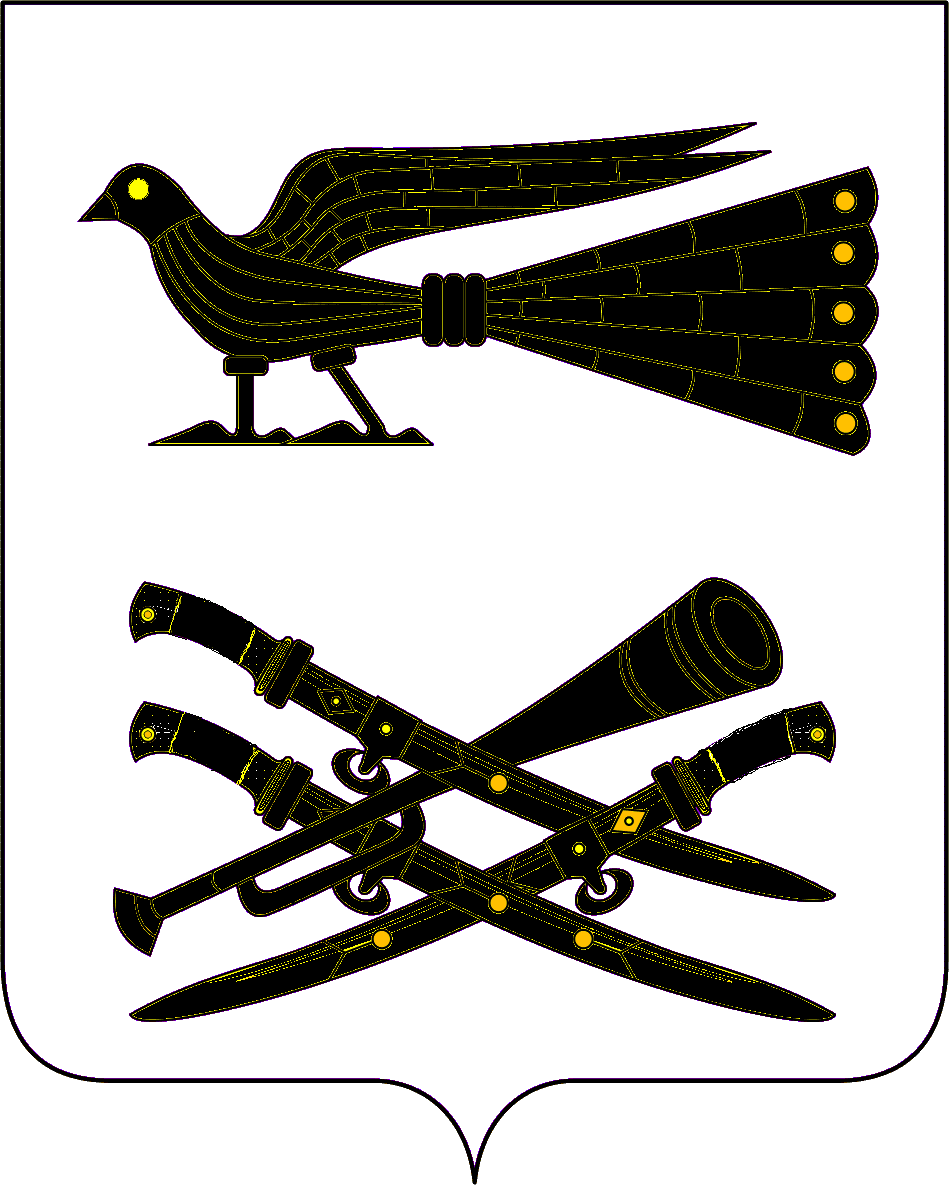 П О С Т А Н О В Л Е Н И ЕАДМИНИСТРАЦИИ ПРОЛЕТАРСКОГО СЕЛЬСКОГО ПОСЕЛЕНИЯКОРЕНОВСКОГО РАЙОНАот 28.04.2010                                                                                                                       № 46                                                                                                                                       х. Бабиче-КореновскийО присвоении идентификационных номеров автомобильным дорогам местного значения Пролетарского сельского поселения Кореновского районаВ соответствии с Федеральным законом  от 08 ноября 2007 года № 257-ФЗ «Об автомобильных дорогах и о дорожной деятельности в Российской Федерации и о внесении изменений в отдельные законодательные акты Российской Федерации», п о с т а н о в л я ю:1.Присвоить идентификационные номера автомобильным дорогам местного значения Пролетарского сельского поселения Кореновского района (приложение).2.Признать утратившим силу постановление администрации Пролетарского сельского поселения Кореновского района от 30 июня 2009 года №51 «О присвоении идентификационных номеров автомобильным дорогам местного значения Пролетарского сельского поселения Кореновского района2.Контроль за выполнением настоящего постановления оставляю за собой.3.Постановление вступает в силу со дня его подписания.Глава Пролетарского сельского поселенияКореновского района                                                                         С.В. Дорошенко                                                                                                                      ПРИЛОЖЕНИЕ                                                                         к постановлению администрации                                                                          Пролетарского сельского поселения                                                                                                                                  Кореновского района                                                                                            от 28.04. 2010 № 46ПЕРЕЧЕНЬномеров автомобильных номеров автомобильных дорог местного значения Пролетарского сельского поселения Кореновского районаСпециалист 1 категории пообщего отдела администрацииПролетарского сельского поселенияКореновского района                                                                                                            С.Д. Унтилова                                         № п/пНаименование дорогиИдентификационный номер автомобильной дорогиПротяжённость автомобильной дороги      (км)1Автодорога х. Бабиче-Кореновский, подъезд к хутору03 221 822 ОП МП  13,22Автодорога х. Бабиче-Кореновский, ул. Северная03 221 822 ОП МП  23,13Автодорога х. Бабиче-Кореновский, ул, Мира03 221 822 ОП МП  33,04Автодорога х. Бабиче-Кореновский, ул.Братская03 221 822 ОП МП  40,35Автодорога х. Бабиче-Кореновский, ул.Дружбы03 221 822 ОП МП  50,26Автодорога х. Бабиче-Кореновский, ул.Советская03 221 822 ОП МП  61,77Автодорога х. Бабиче-Кореновский, ул.Садовая03 221 822 ОП МП  70,78Автодорога х. Бабиче-Кореновский, ул.Почтовая03 221 822 ОП МП  80,29Автодорога  х. Бабиче-Кореновский, ул.Южная03 221 822 ОП МП  90,710Автодорога х. Бабиче-Кореновский, ул.Заречная03 221 822 ОП МП  100,911Автодорога х. Бабиче-Кореновский, ул.Новая03 221 822 ОП МП  110,212Автодорога х. Бабиче-Кореновский, южная окраина03 221 822 ОП МП  120,513Автодорога х. Пролетарский, ул.Полевая03 221 822 ОП МП  131,414Автодорога х. Пролетарский, ул.Огородняя03 221 822 ОП МП  140,715Автодорога х. Пролетарский, ул.Шоссейная03 221 822 ОП МП  152,116Автодорога х. Пролетарский, ул.Молодёжная03 221 822 ОП МП  162,417Автодорога х. Пролетарский, ул.Кирпичная03 221 822 ОП МП  172,118Автодорога х. Пролетарский, ул.Уральская03 221 822 ОП МП  182,019Автодорога х. Пролетарский, ул. Дружбы03 221 822 ОП МП  192,620Автодорога х. Пролетарский, ул.Советская03 221 822 ОП МП  202,321Автодорога х. Пролетарский, ул.Ленина03 221 822 ОП МП  211,422Автодорога х. Пролетарский, ул.Комсомольская03 221 822 ОП МП  221,123Автодорога х. Пролетарский, ул.Юбилейная03 221 822 ОП МП  230,524Автодорога х. Пролетарский, ул.Школьная03 221 822 ОП МП  240,625Автодорога х. Пролетарский, ул.Почтовая03 221 822 ОП МП  250,226Автодорога х. Пролетарский,             ул.Мира03 221 822 ОП МП  260,927Автодорога х. Пролетарский,             ул.Степная03 221 822 ОП МП  270,528Автодорога х. Пролетарский,             ул.Садовая03 221 822 ОП МП  280,829Автодорога х. Пролетарский,             ул.Заречная03 221 822 ОП МП  291,130Автодорога х. Пролетарский,             ул.Северная03 221 822 ОП МП  301,131Автодорога х. Пролетарский,             ул.Новая03 221 822 ОП МП  310,332Автодорога х. Пролетарский,             ул.Пролетарская03 221 822 ОП МП  321,633Автодорога х. Пролетарский,             ул.Набережная03 221 822 ОП МП  330,534Автодорога х. Пролетарский,             ул.Юбилейная (автобусная остановка)03 221 822 ОП МП  34